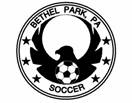      SOCCER ASSOCIATION  BOARD MEETING – September 11, 2012Brian Gorges, President of Bethel Park Soccer Association (BPSA), called the meeting to order at 7:06 PM in the Caucus Room of the Bethel Park Municipal Building.  Board members present were:   Kathleen Tischler, Bruce Thompson, Steve Donovan, Scott DiGiorno, Matt Yee, Kevin Conroy, Jeff Marzina, Steve Minick, Maria Minshall, Matt Scott, Mike Mathias, Mike Kunz, and Joe Reichard.Secretary’s Report:  Minutes were distributed & reviewed at the meeting. Motion was made by Matt Scott and second made by Mike Mathias to approve the minutes & post to the website.  The motion passed unanimously. Treasurer’s Report: Steve Donovan reported the following financials:  The balance in checking (-$1,317.98), savings ($75,105.57), CDs ($18,191.87) totaled $87,999.46.Pending income includes:   flight registrationIncome included:  Registration receiptsExpenses/invoices paid this month: Travel registration, flight & travel ref fees, uniformsPending expenses/invoices to be paid:  10% for spring and now fall registration to BP Rec, Larry Shaw invoicePresident’s Report:    Brian Gorges indicated the travel season is off to a good start.  One u14 boys team will not be playing this fall.  There is more work yet to do in the coming weeks to keep the organization on track and assistance is requested.Committees:Registration –Refund will be forthcoming for the u14 boys team.  Joe Reichard will process some through the site and Steve Donovan will process the remainder.Processing refund options will be handled with an email to Joe Reichard and proof of payment to Steve Donovan will yield a refund of payment.Communications –Steve Donovan recommended using the 10/21 game day as an opportunity to promote travel by sending emails to the prospective players’ parents in flights and encourage them to attend a game.Website was renewed for the upcoming year.Cancellations on the site for flights worked well with the challenge being to announce cancellations as early as possible.Email regarding lottery will be coming to the coaches via Maria Minshall.Risk Management: Kathleen Tischler stressed submission of the injury reports.Referees –   Flight ref green shirts were received and will be distributed to the 18 participants.Two separate email distributions isolating flight & travel ref notifications are working well.Large game weekends may require assistance from neighboring communities to cover.  Brian Gorges suggested reaching out to several adult patched refs.It was suggested that a ref evaluation be provided to coaches to help us evaluate refs so we can start to move flight refs up according to skill level.Travel Commissioner & Registrar – No report.Flights – Three flights, Flights 2, 5 and 1, will be making up the missed date on 10/20.The free soccer balls are again available through Bruce Bros. Tires.Pictures will be this coming Saturday.Flight 5 has 20-25 kids and the high school players assisting them is working well.Discussion regarding fine tuning Flight 2 curriculum for teams that play first and train second.  Kathleen Tischler indicated a challenge to keep players engaged to maintain focus and yet advance skills.  Warm up can be eliminated & drills introduced.  Bruce Thompson to contact YES.PR and Fundraising: Tickets were printed.  Roster is needed and then tickets can be divided into teams for distribution.Scott DiGiorno to provide rosters to Maria Minshall.Invoice for $170 will be scanned to Maria.Steve Donovan to indicate paid status of tickets.Fields:Sprinkler head in game field poses a danger.High school fields will not be done until November 1 and we expect to have access in the spring season.Equipment:Previously out of stock smaller size uniforms have now arrived & can be picked up.Storage boxes will be at all fields and will be keyed alike and keys provided to coaches.Goal bags which are in disrepair need to go back to the manufacturer in November after the season ends.Community Liaison – No report.Coaching Development –No report.Player Development –No report.Old Business– BPsoccer.com name has been taken.	 New Business –NoneUpcoming Dates: Board meeting October 9, 2012.A motion was made to adjourn the meeting Steve Donovan & a second was made by Kevin Conroy.  All were in favor and the meeting was adjourned at 9:15 pm.Respectfully SubmittedKathleen Tischler, BPSA Secretary